Zgłoszenie dziecka zamieszkałego w obwodzie szkoły do klasy pierwszej w roku szkolnym 2021/2022I Dane osobowe kandydata i rodziców (Należy wypełnić czytelnie pismem drukowanym)Oświadczenia wnioskodawcy: Oświadczam, że zapoznałem/łam się z harmonogramem rekrutacji i obowiązująca w placówce procedurą postępowania rekrutacyjnego. Jestem świadomy odpowiedzialności karnej za złożenie fałszywego oświadczenia. 2OCHRONA  DANYCH OSOBOWYCHKlauzula informacyjnaZgodnie z art. 13 Rozporządzenia Parlamentu Europejskiego i Rady (UE) 2016/679 z dnia 27 kwietnia 2016 r. w sprawie ochrony osób fizycznych w związku z przetwarzaniem danych osobowych i w sprawie swobodnego przepływu takich danych oraz uchylenia dyrektywy 95/46/WE (ogólne rozporządzenie o ochronie danych) (Dz. Urz. UE L 119/1 z 4.5.2016), informuję, że:		§ 1.	Administratorem danych osobowych kandydatów na uczniów oraz ich rodziców (prawnych opiekunów) jest Szkoła Podstawowa nr 5 im. Janusza Kusocińskiego z siedzibą w Świdniku przy ul. Jarzębinowej 6 (dalej: Administrator) reprezentowana przez dyrektora Pana Tomasza Szydło.		§ 2.	Kontakt z Administratorem jest możliwy pod w/w adresem, pod nr telefonu: 81 751 33 71 oraz pod adresem email: info@sp5.swidnik.pl.§ 3.	 Inspektorem Ochrony Danych jest Pani Agnieszka Sidor dostępna pod adresem email: iod-j@e-swidnik.pl. § 4. 1. Dane osobowe dzieci i rodziców przetwarzane są zgodnie z art. 6 ust. 1 lit. c ogólnego rozporządzenia o ochronie danych w celu wypełnienia obowiązku prawnego ciążącego na Administratorze w związku realizacją naboru i rekrutacji do szkoły a także zapewnienia bezpieczeństwa uczniów, pracowników oraz mienia szkoły.Podanie danych w celu wypełnienia obowiązku prawnego ciążącego na Administratorze wynika z przepisów prawa co oznacza, że jest obowiązkowe a niepodanie tych danych uniemożliwi realizację zadań oświatowych wobec kandydata na ucznia.W celu zapewnienia bezpieczeństwa uczniów, pracowników oraz mienia szkoły stosowany jest system monitoringu wizyjnego.Sposób wykorzystania monitoringu reguluje Regulamin Monitoringu Wizyjnego Szkoły Podstawowej nr 5 im. Janusza Kusocińskiego w Świdniku.Dane osobowe przetwarzane w celu wypełnienia obowiązku prawnego ciążącego na Administratorze są przechowywane przez okres, do którego zobowiązują go przepisy prawa.     Obowiązek prawny ciążący na Administratorze wynika z przepisów: ustawy z dnia 7 września 1991 r. o systemie oświaty (t.j. Dz.U. z 2020 r. poz. 1327 z późn. zm.),ustawy z dnia 14 grudnia 2016 r. Prawo oświatowe (tekst jedn.: Dz.U. z 2020 r., poz. 910 z późn. zm.), w szczególności:art. 149 – 151 ustawy - proces rekrutacji,art. 160 ustawy – okresy przechowywania danych,art. 108a ustawy – zasady stosowania monitoringu; ustawy z dnia 15 kwietnia 2011 r. o systemie informacji oświatowej (t.j. Dz. U. z 2019 r. poz. 1942 z późn. zm.),rozporządzenia Ministra Edukacji Narodowej z dnia 25 sierpnia 2017 r. w sprawie sposobu prowadzenia przez publiczne przedszkola, szkoły i placówki dokumentacji przebiegu nauczania, działalności wychowawczej i opiekuńczej oraz rodzajów tej dokumentacji (Dz. U. z 2017 r. poz. 1646).§ 5.  	Dane osobowe są przekazywane podmiotom uprawnionym do ich odbioru z mocy prawa.§ 6. 	Stosowane jest powierzenie przetwarzania danych osobowych podmiotom zewnętrznym, które wykonują czynności przetwarzania tych danych w imieniu i na zasadach określonych w umowie przez Administratora (w szczególności w celu utrzymania systemu naboru elektronicznego, systemu poczty email).		§ 8. 	Dane osobowe nie podlegają zautomatyzowanemu podejmowaniu decyzji, w tym profilowaniu.		§ 9. 	Osoba, której dane osobowe dotyczą posiada prawo:żądania od Administratora dostępu do tych danych, ich sprostowania, usunięcia lub ograniczenia przetwarzania (na podstawie art. 16, 17 lub18 ogólnego rozporządzenia o ochronie danych),wniesienia sprzeciwu wobec przetwarzania tych danych a także prawo ich przenoszenia (na podstawie art. 20 i 21 ogólnego rozporządzenia o ochronie danych),wniesienia skargi do organu nadzorczego w sytuacji gdy sposób przetwarzania danych przez Administratora narusza przepisy o ochronie danych osobowych.……………………………………………………………      Czytelny podpis osoby  składającej oświadczenie                                                                                o zapoznaniu się z klauzulą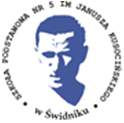 Dyrektor Szkoły Podstawowej nr 5im. Janusza Kusocińskiego w Świdniku1.Imię/Imiona i Nazwisko kandydata 2.Data urodzenia kandydata3.Adres zamieszkania kandydata4.PESEL kandydataW przypadku braku PESEL serię i numer paszportu  lub innego dokumentu potwierdzającego tożsamośćW przypadku braku PESEL serię i numer paszportu  lub innego dokumentu potwierdzającego tożsamośćW przypadku braku PESEL serię i numer paszportu  lub innego dokumentu potwierdzającego tożsamośćW przypadku braku PESEL serię i numer paszportu  lub innego dokumentu potwierdzającego tożsamośćW przypadku braku PESEL serię i numer paszportu  lub innego dokumentu potwierdzającego tożsamość5.Imię/Imiona i Nazwiska rodziców kandydataMatkiMatki5.Imię/Imiona i Nazwiska rodziców kandydataOjcaOjca6.Adres miejsca zamieszkania rodziców kandydataMatkiMatki6.Adres miejsca zamieszkania rodziców kandydataOjcaOjca7.Adres poczty elektronicznej i numery telefonów rodziców kandydata - o ile je posiadająMatkiTelefon do kontaktuTelefon do kontaktu7.Adres poczty elektronicznej i numery telefonów rodziców kandydata - o ile je posiadająMatkiAdres poczty elektronicznejAdres poczty elektronicznej7.Adres poczty elektronicznej i numery telefonów rodziców kandydata - o ile je posiadająOjcaTelefon do kontaktuTelefon do kontaktu7.Adres poczty elektronicznej i numery telefonów rodziców kandydata - o ile je posiadająOjcaAdres poczty elektronicznejAdres poczty elektronicznejŚwidnik ………………………………………                         matki……………………………………………………………….ojca……………………………………………………….…Czytelne podpisy rodziców/prawnych opiekunów dzieckaCzytelne podpisy rodziców/prawnych opiekunów dziecka